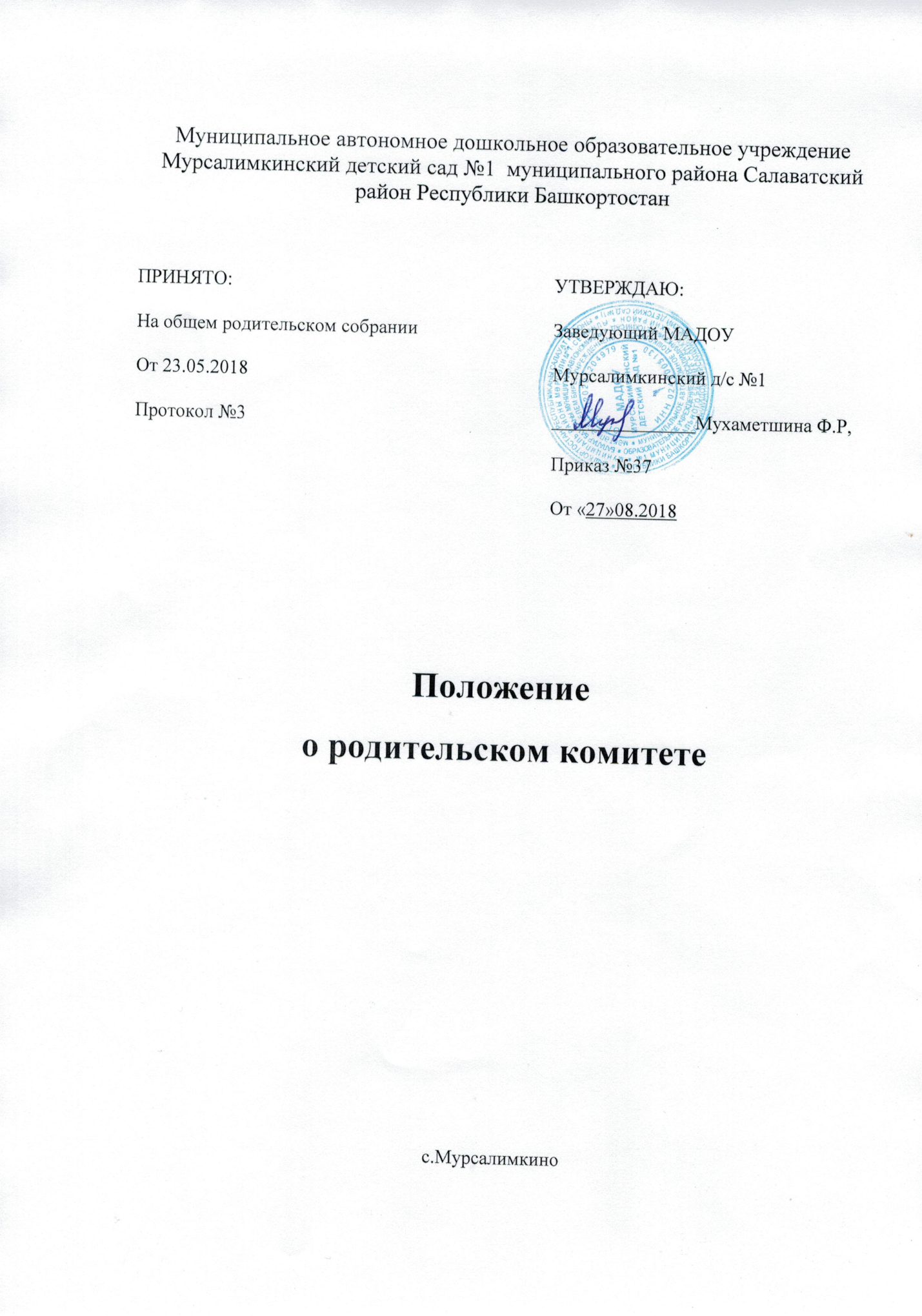 1. Общие положения1.1. Настоящее Положение регламентирует деятельность родительского комитета дошкольного образовательного учреждения (ДОУ)и является коллегиальном органом управления в соответствии  с законом об образовании РФ. ст.26.п.4.1.2. Положение о родительском комитете принимается на общем родительском собрании, утверждается и вводится в действие приказом по ДОУ. Изменения и дополнения в настоящее положение вносятся в том же порядке.1.3. Родительский комитет (далее по тексту – комитет) возглавляет председатель. Комитет подчиняется и подотчетен общему родительскому собранию. Срок полномочий комитета 1 год.1.5. Деятельность комитета осуществляется в соответствии с законом об образовании РФ со ст.26.п.6.п.п.1., в целях учета мнения родителей( законных представителей) воспитанников и педагогических работников по вопросам управления образовательной организацией и при принятии образовательной организацией локальных нормативных актов, затрагивающих их права и законные интересы, по инициативе родителей ( законных представителей) и  педагогических работников образовательной организации   Федеральным  государственным образовательным  стандартом  дошкольного  образования, Уставом ДОУ и настоящим положением.1.6. Решения комитета являются рекомендательными. Обязательными являются только те решения комитета в целях реализации, которых издается приказ по ДОУ.2. Основные задачи.Основными задачами комитета являются:2.1. Содействие руководству ДОУ:  в совершенствовании условий для осуществления воспитательно-образовательного процесса, охране жизни и здоровья воспитанников, свободному развитию личности;  в защите законных прав и интересов воспитанников;в организации и проведении мероприятий в ДОУ.2.2. Организация работы с родителями (законными представителями) воспитанников Учреждения по разъяснению их прав и обязанностей, значению всестороннего воспитания ребенка в семье.2.3. Совместная работа с Учреждением  по реализации государственной, региональной, районной политики в области дошкольного образования.2.4. Рассмотрение  и обсуждение  основных направлений  развития Учреждения.3. Функции родительского комитета ДОУРодительский комитет Учреждения:3.1.  Рассматривает  проблемы организации дополнительных образовательных услуг, оздоровительных услуг воспитанникам;3.2. Оказывает содействие в проведении общих мероприятий.3.3. Участвует в подготовке учреждения к новому учебному году.3.4. Совместно с руководством ДОУ контролирует организацию и качество питания воспитанников.3.5. Оказывает помощь руководству ДОУ в организации и проведении общих родительских собраний.3.6. Рассматривает обращения в свой адрес, а также обращения по поручению руководителя ДОУ по вопросам, отнесенным настоящим положением к компетенции комитета.3.7. Обсуждает локальные акты ДОУ по вопросам, входящим в компетенцию комитета.3.8. Принимает участие в организации безопасных условий осуществления образовательного процесса, выполнения санитарно-гигиенических правил и норм.3.9. Взаимодействует с общественными организациями по вопросам пропаганды традиций учреждения, уклада жизни детского сада, семейного воспитания.3.10. Взаимодействует с коллегиальными органами управления образовательного учреждения по вопросам, относящимся к компетенции комитета, в т.ч. проведения общих мероприятий.4. Права родительского комитета В соответствии с компетенцией, установленной настоящим положением, комитет имеет право: 4.1. Вносить предложения руководству и коллегиальным органам управления ДОУ и получать информацию о результатах их рассмотрения.4.2. Обращаться за разъяснениями в учреждения и организации системы образования.4.3. Заслушивать и получать достоверную информацию о состоянии образовательной и воспитательной деятельности от руководства ДОУ, других коллегиальных органов управления.4.4. Вызывать на свои заседания родителей (законных представителей) воспитанников по представлениям (решениям) групповых родительских комитетов.4.5. Давать разъяснения и предлагать мероприятия по совершенствованию воспитательной работы в образовательном учреждении и в семье и рассматриваемым обращениям граждан.4.6. Поощрять родителей (законных представителей) воспитанников за активную работу в комитете, оказание помощи в проведении общих мероприятий и т.д.4.7. Организовывать постоянные или временные комиссии под руководством членов комитета для исполнения своих функций.4.8. Председатель комитета может присутствовать (с последующим информированием комитета) на отдельных заседаниях педагогического совета, других коллегиальных  органов управления по вопросам, относящимся к компетенции комитета.5. Ответственность родительского комитета  Комитет отвечает за:5.1. Выполнение плана работы.5.2. Выполнение решений, рекомендаций комитета.5.3. Установление взаимопонимания между руководством ДОУ и родителями (законными представителями) воспитанников в вопросах семейного и общественного воспитания.5.4. Качественное принятие решений в соответствии с действующим законодательством.5.5. Члены комитета, не принимающие участия в его работе, по представлению председателя комитета могут быть отозваны избирателями. 6. Организация работы 6.1 В состав комитета входят представители родителей (законных представителей) обучающихся по одному от каждой группы. Представители в комитет избираются ежегодно на групповых родительских собраниях в начале учебного года.6.2. Численный состав комитета ДОУ определяет самостоятельно.6.3. Из своего состава комитет избирает председателя (в зависимости от численного состава могут избираться заместители председателя, секретарь).6.4. Комитет работает по разработанным и принятым им регламенту работы и плану, которые согласуются с руководителем ДОУ.6.5. О своей работе комитет отчитывается перед общим родительским собранием не реже двух раз в год.6.6. Комитет правомочен выносить решения при наличии на заседании не менее половины своего состава. Решения принимаются простым большинством голосов.6.7. Переписка комитета по вопросам, относящимся к его компетенции, ведется от имени ДОУ, документы подписывают руководитель образовательного учреждения и председатель комитета. 7. Делопроизводство7.1. Комитет ведет протоколы своих заседаний и общих родительских собраний в соответствии с ведением делопроизводства ДОУ.7.2. Протоколы хранятся в Учреждения.7.3. Ответственность за делопроизводство в комитете возлагается на председателя комитета или секретаря. Положение о родительском комитете ДОУ обсуждается и принимается  общим родительским собранием и утверждается   руководителем.